КУЛЬТУРНЫЙ ДНЕВНИК ученицы 6 класса Химиной Вероники МКОУ «Степновская ООШ»2021 годДорогой друг!Перед тобой культурный дневник школьника. Он предназначен не для выставления отметок и записывания домашнего задания. Он станет тебе полезен в другом.В прошлом (да и сегодня) в России существовали традиции – люди вели дневники, записывая в них свои впечатления об увиденном, прочитанном, прочувственном. Многие из этих дневников стали впоследствии основой для создания знаменитых книг, проведения научных исследований, написания энциклопедий и словарей.Твой культурный дневник поможет тебе сделать свои наблюдения, открытия, проекты и исследования в области истории, культуры и искусства Российской Федерации, Республики Дагестан и села и города. В нем ты сможешь представить собственные мысли после посещения музеев, концертных залов, памятных исторических мести своей малой родины.Чтобы украсить дневник, ты можешь (вместе с родителями) подготовить фотографии, рисунки, коллажи, добавить в него тексты и другие материалы.Желаем тебе интересных встреч, путешествий, знакомств с музыкой, спектаклями, выставками, народными традициями, архитектурными сооружениями!Удачи!Раздел 1. ИСТОРИЯ И КУЛЬТУРА РОДНОГО КРАЯ.Дербент- город на юге России в Республике Дагестан на узком проходе между Каспийским морем и предгорьем Кавказа. Раздел 2. Дагестан - мой край родной.Полон край мой силы и величья, полон, птиц чьи песни веселы,И парят над ним как боги птичьи, много раз воспетые орлы.Раздел 3. Никто не забыт…Никто не забыт! Ничто не забыто!Я всегда буду помнить своего прадеда и всех ветеранов Великой Отечественной Войны, которые подарили нам мирную и свободную жизнь.№Дата, форма посещения (очная или дистанционная)Посещение с родителями/групповое/индивидуальноеНазвание, место расположенияВпечатление Фотографии 104.03.2021гДистанционная Групповое.Посещение культурно-исторических мест.Дербент-музей под открытым небом. Дербент самый древний город в мире.  Дербент- это красивый музей под открытым небом.   В  Дербенте очень много красивых мест и мне после просмотра этого интересного фильма захотелось посетить Дербент.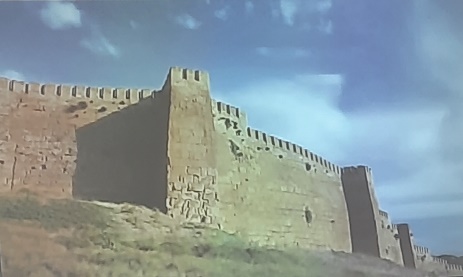 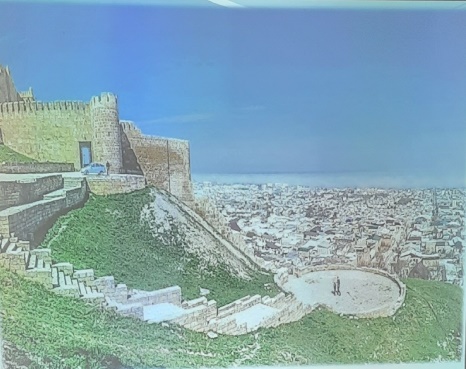 211.03.2021годДистанционнаяГрупповое Посещение Джума мечетьДжума мечеть – это очень старинная мечеть в России. И вообще Дербент считается колыбелью трех религий. Дербент очень многонациональный город и все народы там живут в мире и согласии.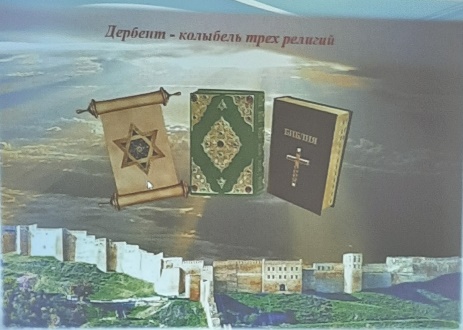 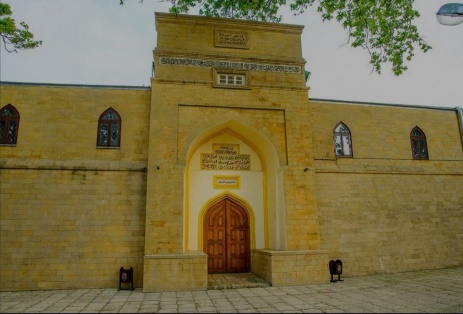 №Дата, форма посещения (очная или дистанционная)Посещение с родителями/групповое/индивидуальноеНазвание, место расположенияВпечатление Фотографии 110.04.2021 годДистанционнаяГрупповое посещение РД город ДербентМне нравится, что в Дагестане есть свой кодекс чести, и то что их соблюдают.1 кодекс: Любовь к родному очагу, народу, родной земле.2 кодекс: Справедливость и честность.3 кодекс: Доброта, великодушие, милосердие.4 кодекс: Честь и собственное достоинство.5 кодекс: Скромность.6 кодекс: Рассудительность.7 кодекс: Дружба и коллективизм.8 кодекс: Уважение к людям.9 кодекс: Трудолюбие.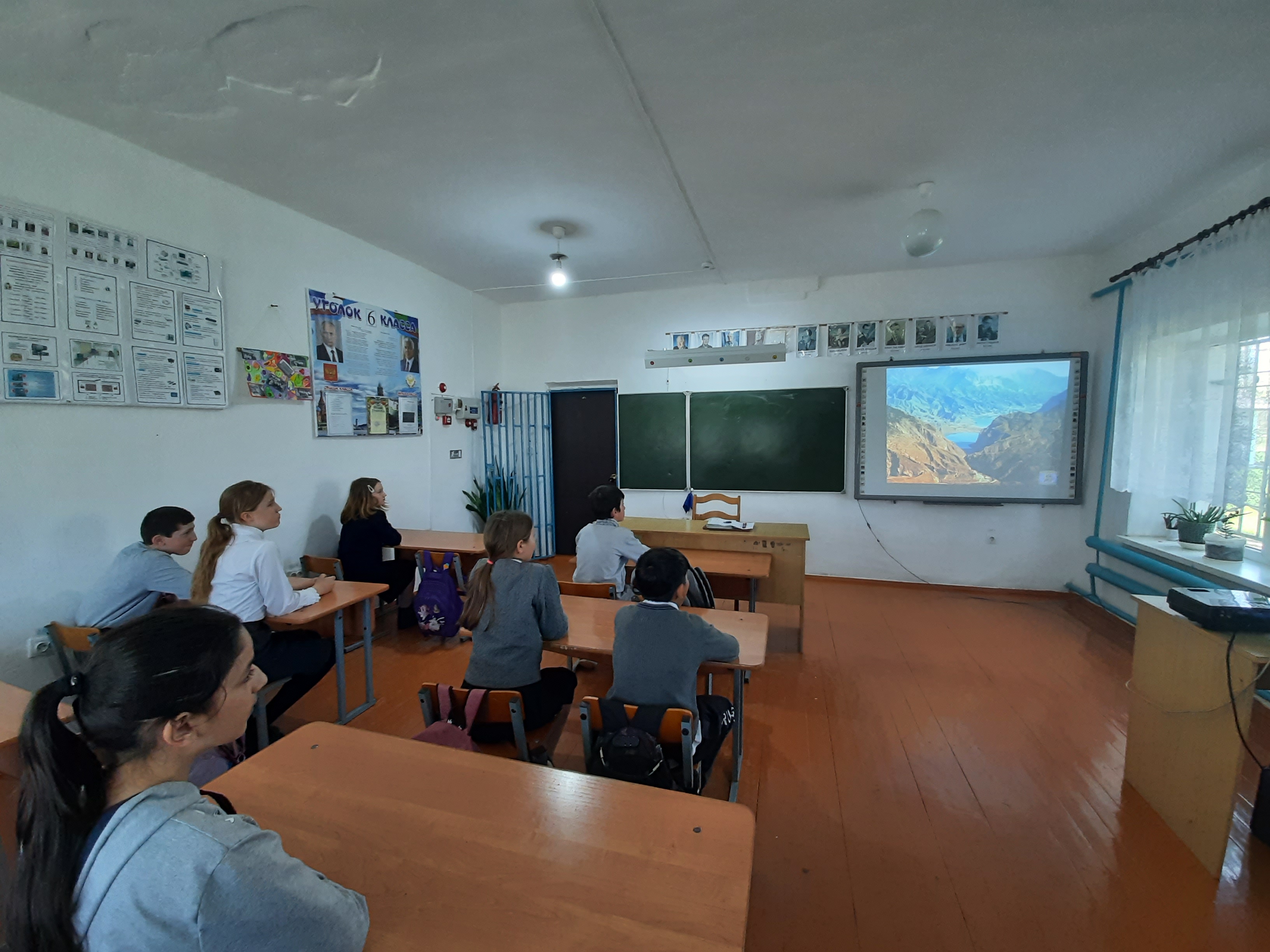 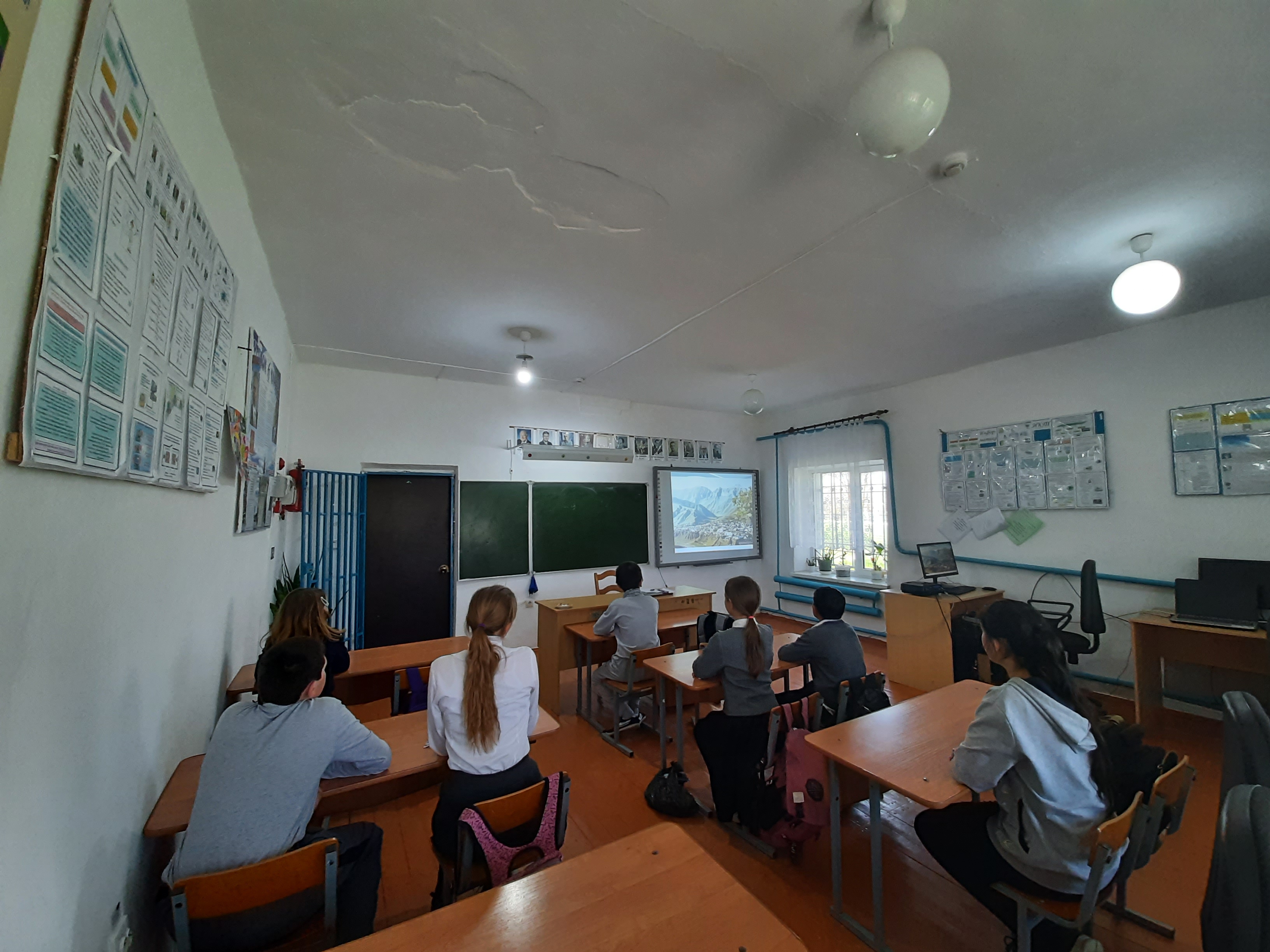 №Дата, форма посещения (очная или дистанционная)Посещение с родителями/групповое/индивидуальноеНазвание, место расположенияВпечатление Фотографии 111.04.2021гочнаяГрупповое.6 классс. СтепноеПочти 66 лет прошло со дня Великой Отечественной войны мы помним своих дедушек за их отвагу и героизм.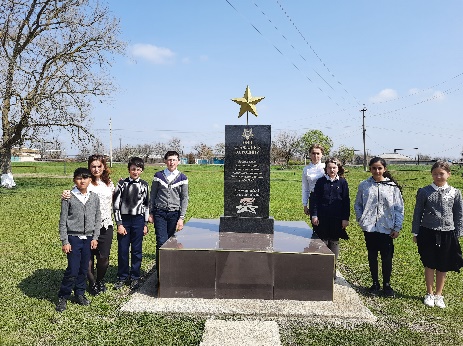 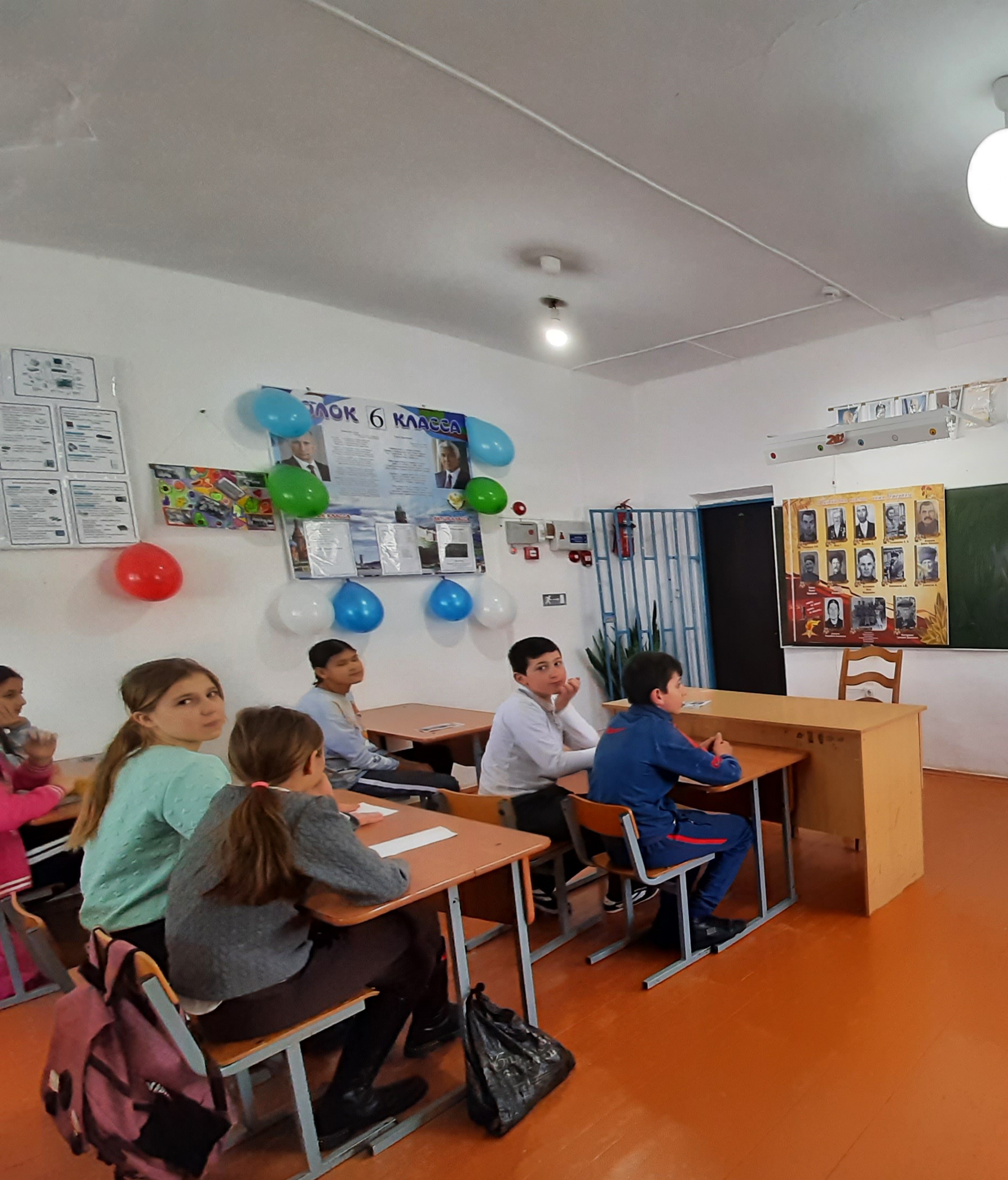 